Δ Η Μ Ο Σ    Η Ρ Α Κ Λ Ε Ι Ο Υ    Α Τ Τ Ι Κ Η Σ«ΜΙΣΘΩΣΗ ΧΗΜΙΚΩΝ ΤΟΥΑΛΕΤΩΝ»ΤΕΧΝΙΚΗ ΕΚΘΕΣΗΜε την παρούσα μελέτη ο Δήμος μας προτίθεται να προβεί στην ανάθεση μίσθωσης χημικών τουαλετών στα πλαίσια των θρησκευτικών και επετειακών εμποροπανηγύρεων, ως εξής:Μίσθωση τεσσάρων χημικών τουαλετών για το χρονικό διάστημα από 8/11/2019 έως 9/11/2019 ημέρες δύο (2),  με ρυθμό καθαρισμού έναν ενδιάμεσοΜίσθωση δύο χημικών τουαλετών για το χρονικό διάστημα από 19/12/2019 έως 2/01/2020 ημέρες δεκαπέντε (15), με ρυθμό καθαρισμού κάθε ημέραΜίσθωση δύο χημικών τουαλετών για το χρονικό διάστημα από 10/04/2020 έως 19/04/2020 ημέρες δέκα (10), με ρυθμό καθαρισμού κάθε ημέραΜίσθωση τεσσάρων χημικών τουαλετών για το χρονικό διάστημα από 07/06/2020 έως 08/06/2020 ημέρες δύο (2), με ρυθμό καθαρισμού έναν ενδιάμεσοΟ προϋπολογισμός της δαπάνης ανέρχεται στο ποσό των εννιακοσίων εξήντα επτά ευρώ και είκοσι  λεπτών (967,20 €) συμπεριλαμβανομένου ΦΠΑ, και θα πραγματοποιηθεί σε βάρος του ΚΑ:10-6236.001, σύμφωνα με τον παρακάτω πίνακα:ΕΝΔΕΙΚΤΙΚΟΣ ΠΡΟΫΠΟΛΟΓΙΣΜΟΣΤΕΧΝΙΚΕΣ ΠΡΟΔΙΑΓΡΑΦΕΣΓενικάΗ προσφέρουσα  εταιρεία θα είναι πιστοποιημένη για τη διασφάλιση ποιότητας, προστασίας του περιβάλλοντος, υγείας και ασφάλειας της εργασίας, που προβλέπονται από τα αντίστοιχα ISO 9001, ISO 14001 και ISO 18001.Ο καθαρισμός θα γίνεται με τον ρυθμό που περιγράφεται στην τεχνική έκθεση.Στις τιμές περιλαμβάνεται η μεταφορά και η τοποθέτηση-απεγκατάσταση, καθώς και ο καθημερινός καθαρισμός άντληση λυμάτων των χημικών τουαλετών.Χημική τουαλέτα ενηλίκων Ελάχιστες απαιτήσεις:Ουρητήριο ορθίωνΕνσωματωμένη κλειδαριά με δυνατότητα εσωτερικού κλειδώματος Εξαερισμός δεξαμενής ακαθάρτων (ειδικός αεραγωγός)Ένδειξη ανδρών/γυναικώνΕιδική υποδοχή χαρτιού για τα χέρια Ένδειξη κατειλημμένη Καθρέφτης-Κρεμάστρα Ρούχων Νιπτήρας με μηχανική ποδοκίνητη αντλία Ενσωματωμένη δεξαμενή φρέσκου νερού για το νιπτήρα Εσωτερικός φωτισμόςΑντιολισθητική επίστρωση πατώματοςΜηχανικό καζανάκι Αντλία ΣαπουνιούΥποδοχή χαρτιού υγείας Διαχωρισμός λεκάνης-δεξαμενής Χωρητικότητα Δεξαμενής Ακαθάρτων περίπου 230 ltΣυντήρηση – Καθαρισμός Η συντήρηση και ο καθαρισμός θα περιλαμβάνουνΑπομάκρυνση λυμάτωνΕσωτερικό και εξωτερικό καθαρισμό της τουαλέτας με νερό υπό πίεσηΑπολύμανση της τουαλέταςΕπανατοποθέτηση υγρούΤοποθέτηση χαρτιούΣΥΓΓΡΑΦΗ ΥΠΟΧΡΕΩΣΕΩΝΑΡΘΡΟ 1οΗ ανάθεση θα γίνει σύμφωνα με τις διατάξεις του N.4412/2016 και του Ν. 3463/2006, με κριτήριο κατακύρωσης την χαμηλότερη τιμή.ΑΡΘΡΟ 2οΑμέσως μετά την επίσημη κατακύρωση του αποτελέσματος  ο ανάδοχος θα κληθεί για την υπογραφή της σύμβασης εντός δέκα (10) ημερών. Με την υπογραφή της  σύμβασης θα καθορισθεί και ο χρονολογικός τρόπος και τόπος εκτέλεσης των υπηρεσιών.  Σε περίπτωση υπερβάσεων επιβάλλονται ποινικές ρήτρες σύμφωνα με την ισχύουσα νομοθεσία. ΑΡΘΡΟ 3οΟ τρόπος πληρωμής καθορίζεται όπως παρακάτω:Με την οριστική παραλαβή του αντικειμένου της σύμβασης,  ο ανάδοχος θα εκδώσει  τιμολόγιο παροχής υπηρεσιών. Στην συνέχεια  η Οικονομική υπηρεσία  θα εκδώσει  ισόποσο χρηματικό ένταλμα πληρωμής,   συνοδευόμενο με όλα τα απαραίτητα  δικαιολογητικά  θα παραδοθεί  προς εξόφληση.ΑΡΘΡΟ 4οΟ ανάδοχος επιβαρύνεται με όλες τις νόμιμες κρατήσεις και δεν μπορεί να προκύψει από μέρους του ουδεμία επιπλέον απαίτηση ως αποζημίωση για τις κρατήσεις αυτές.ΑΡΘΡΟ 5οΚατά τα λοιπά έχουν εφαρμογή οι διατάξεις της ισχύουσας νομοθεσίας. 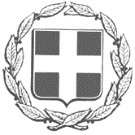 ΕΛΛΗΝΙΚΗ ΔΗΜΟΚΡΑΤΙΑΝΟΜΟΣ ΑΤΤΙΚΗΣ                                          ΔΗΜΟΣ ΗΡΑΚΛΕΙΟΥ ΑΤΤΙΚΗΣ ΔΙΕΥΘΥΝΣΗ ΔΙΟΙΚΗΤΙΚΩΝ ΥΠΗΡΕΣΙΩΝΑ. Μ. :     1/2019ΤΜΗΜΑ ΑΔΕΙΟΔΟΤΗΣΕΩΝ ΚΑΙ ΡΥΘΜΙΣΗΣΕΜΠΟΡΙΚΩΝ ΔΡΑΣΤΗΡΙΟΤΗΤΩΝΕΝΔΕΙΚΤΙΚΟΣ ΠΡΟΫΠΟΛΟΓΙΣΜΟΣ967,20 € (συμπ. ΦΠΑ)ΚΑ:10-6236.001                                                       CPV:66114000-2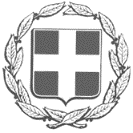 «ΜΙΣΘΩΣΗ ΧΗΜΙΚΩΝ ΤΟΥΑΛΕΤΩΝ»ΕΛΛΗΝΙΚΗ ΔΗΜΟΚΡΑΤΙΑ«ΜΙΣΘΩΣΗ ΧΗΜΙΚΩΝ ΤΟΥΑΛΕΤΩΝ»ΝΟΜΟΣ ΑΤΤΙΚΗΣ                                          «ΜΙΣΘΩΣΗ ΧΗΜΙΚΩΝ ΤΟΥΑΛΕΤΩΝ»ΔΗΜΟΣ ΗΡΑΚΛΕΙΟΥ ΑΤΤΙΚΗΣ «ΜΙΣΘΩΣΗ ΧΗΜΙΚΩΝ ΤΟΥΑΛΕΤΩΝ»ΔΙΕΥΘΥΝΣΗ ΔΙΟΙΚΗΤΙΚΩΝ ΥΠΗΡΕΣΙΩΝΚΑ: 10-6236.001ΤΜΗΜΑ ΑΔΕΙΟΔΟΤΗΣΕΩΝ ΚΑΙ ΡΥΘΜΙΣΗΣΕΜΠΟΡΙΚΩΝ ΔΡΑΣΤΗΡΙΟΤΗΤΩΝΑ. Μ. :     1/2019Προϋπολογισμός: 967,20 € (με το Φ.Π.Α.)Κ.Α.Ποσό 2019(με φπα) Ποσό 2020(με φπα)10-6236.001         570,40 €396,80                                 Σύνολο:967,20 € (με φπα)Ηράκλειο Αττικής03/04/2019               για το Τμήμα   Τ.ΑΡ.Ε.Δ                                                                                                                                                                                                                                                                                                                                                  Ο Συντάξας      Ελευθέριος Τσιβράς«ΜΙΣΘΩΣΗ ΧΗΜΙΚΩΝ ΤΟΥΑΛΕΤΩΝ»ΕΛΛΗΝΙΚΗ ΔΗΜΟΚΡΑΤΙΑ«ΜΙΣΘΩΣΗ ΧΗΜΙΚΩΝ ΤΟΥΑΛΕΤΩΝ»ΝΟΜΟΣ ΑΤΤΙΚΗΣ                                          «ΜΙΣΘΩΣΗ ΧΗΜΙΚΩΝ ΤΟΥΑΛΕΤΩΝ»ΔΗΜΟΣ ΗΡΑΚΛΕΙΟΥ ΑΤΤΙΚΗΣ «ΜΙΣΘΩΣΗ ΧΗΜΙΚΩΝ ΤΟΥΑΛΕΤΩΝ»ΔΙΕΥΘΥΝΣΗ ΔΙΟΙΚΗΤΙΚΩΝ ΥΠΗΡΕΣΙΩΝΚΑ: 10-6236.001ΤΜΗΜΑ ΑΔΕΙΟΔΟΤΗΣΕΩΝ ΚΑΙ ΡΥΘΜΙΣΗΣΕΜΠΟΡΙΚΩΝ ΔΡΑΣΤΗΡΙΟΤΗΤΩΝΑ. Μ. :     1 /2019Προϋπολογισμός: 967,20 € (με το Φ.Π.Α.)α/αΠεριγραφήΠεριγραφήΠεριγραφήΜΟΝ.ΜΕΤΡ.ΠΟΣΟΤ.ΤΙΜΗ ΜΟΝΑΔΟΣ(€)ΤΙΜΗ ΜΟΝΑΔΟΣ(€)ΔΑΠΑΝΗ (€)ΔΑΠΑΝΗ (€)ΚΑ : 10-6263.001ΚΑ : 10-6263.001ΚΑ : 10-6263.001ΚΑ : 10-6263.001ΚΑ : 10-6263.001ΚΑ : 10-6263.001ΚΑ : 10-6263.001ΚΑ : 10-6263.001ΚΑ : 10-6263.0011Μίσθωση χημικών τουαλετών για το χρονικό διάστημα από 08/11/2019 έως 09/11/2019 ημέρες δύο (2),  με ρυθμό καθαρισμού έναν ενδιάμεσοΜίσθωση χημικών τουαλετών για το χρονικό διάστημα από 08/11/2019 έως 09/11/2019 ημέρες δύο (2),  με ρυθμό καθαρισμού έναν ενδιάμεσοΜίσθωση χημικών τουαλετών για το χρονικό διάστημα από 08/11/2019 έως 09/11/2019 ημέρες δύο (2),  με ρυθμό καθαρισμού έναν ενδιάμεσοΤεμ.440,0040,00160,00160,002Μίσθωση χημικών τουαλετών για το χρονικό διάστημα από 19/12/2019 έως 02/01/2020 ημέρες  δεκαπέντε (15), με ρυθμό καθαρισμού κάθε ημέραΜίσθωση χημικών τουαλετών για το χρονικό διάστημα από 19/12/2019 έως 02/01/2020 ημέρες  δεκαπέντε (15), με ρυθμό καθαρισμού κάθε ημέραΜίσθωση χημικών τουαλετών για το χρονικό διάστημα από 19/12/2019 έως 02/01/2020 ημέρες  δεκαπέντε (15), με ρυθμό καθαρισμού κάθε ημέραΤεμ.2150,00150,00300,00300,003Μίσθωση χημικών τουαλετών για το χρονικό διάστημα από 10/04/2020 έως 19/04/2020 ημέρες δέκα (10), με ρυθμό καθαρισμού κάθε ημέραΜίσθωση χημικών τουαλετών για το χρονικό διάστημα από 10/04/2020 έως 19/04/2020 ημέρες δέκα (10), με ρυθμό καθαρισμού κάθε ημέραΜίσθωση χημικών τουαλετών για το χρονικό διάστημα από 10/04/2020 έως 19/04/2020 ημέρες δέκα (10), με ρυθμό καθαρισμού κάθε ημέραΤεμ.280,0080,00160,00160,004Μίσθωση χημικών τουαλετών για το χρονικό διάστημα από 07/06/2020 έως 08/06/2020 ημέρες δύο (2), με ρυθμό καθαρισμού έναν ενδιάμεσοΜίσθωση χημικών τουαλετών για το χρονικό διάστημα από 07/06/2020 έως 08/06/2020 ημέρες δύο (2), με ρυθμό καθαρισμού έναν ενδιάμεσοΜίσθωση χημικών τουαλετών για το χρονικό διάστημα από 07/06/2020 έως 08/06/2020 ημέρες δύο (2), με ρυθμό καθαρισμού έναν ενδιάμεσοΤεμ.440,0040,00160,00160,00ΣΥΝΟΛΟ ΣΥΝΟΛΟ ΣΥΝΟΛΟ ΣΥΝΟΛΟ ΣΥΝΟΛΟ ΣΥΝΟΛΟ ΣΥΝΟΛΟ ΣΥΝΟΛΟ 780,00780,00+ ΦΠΑ 24%+ ΦΠΑ 24%+ ΦΠΑ 24%+ ΦΠΑ 24%+ ΦΠΑ 24%+ ΦΠΑ 24%+ ΦΠΑ 24%+ ΦΠΑ 24%187,20187,20ΓΕΝΙΚΟ ΣΥΝΟΛΟ:ΓΕΝΙΚΟ ΣΥΝΟΛΟ:ΓΕΝΙΚΟ ΣΥΝΟΛΟ:ΓΕΝΙΚΟ ΣΥΝΟΛΟ:ΓΕΝΙΚΟ ΣΥΝΟΛΟ:ΓΕΝΙΚΟ ΣΥΝΟΛΟ:ΓΕΝΙΚΟ ΣΥΝΟΛΟ:ΓΕΝΙΚΟ ΣΥΝΟΛΟ:967,20967,20Ηράκλειο Αττικής,                       Ηράκλειο Αττικής,   03/04/2019                                       03/04/2019Ηράκλειο Αττικής,                       Ηράκλειο Αττικής,   03/04/2019                                       03/04/2019Ηράκλειο Αττικής,                       Ηράκλειο Αττικής,   03/04/2019                                       03/04/2019       Ηράκλειο Αττικής,   03/04/2019       Ηράκλειο Αττικής,   03/04/2019       Ηράκλειο Αττικής,   03/04/2019       Ηράκλειο Αττικής,   03/04/2019  Για το τμήμα                                    Θεωρήθηκε   Τ.Α.Ρ.Ε.Δ                                    Η Προϊσταμένη   Ο Συντάξας                                     Τ.Α.Ρ.Ε.Δ  Για το τμήμα                                    Θεωρήθηκε   Τ.Α.Ρ.Ε.Δ                                    Η Προϊσταμένη   Ο Συντάξας                                     Τ.Α.Ρ.Ε.Δ  Για το τμήμα                                    Θεωρήθηκε   Τ.Α.Ρ.Ε.Δ                                    Η Προϊσταμένη   Ο Συντάξας                                     Τ.Α.Ρ.Ε.ΔΘεωρήθηκεΗ Διευθύντρια Διοικητικών ΥπηρεσιώνΘεωρήθηκεΗ Διευθύντρια Διοικητικών ΥπηρεσιώνΘεωρήθηκεΗ Διευθύντρια Διοικητικών ΥπηρεσιώνΘεωρήθηκεΗ Διευθύντρια Διοικητικών ΥπηρεσιώνΖωή ΤσαρμπούΖωή ΤσαρμπούΖωή ΤσαρμπούΖωή Τσαρμπού«ΜΙΣΘΩΣΗ ΧΗΜΙΚΩΝ ΤΟΥΑΛΕΤΩΝ»ΕΛΛΗΝΙΚΗ ΔΗΜΟΚΡΑΤΙΑ«ΜΙΣΘΩΣΗ ΧΗΜΙΚΩΝ ΤΟΥΑΛΕΤΩΝ»ΝΟΜΟΣ ΑΤΤΙΚΗΣ                                          «ΜΙΣΘΩΣΗ ΧΗΜΙΚΩΝ ΤΟΥΑΛΕΤΩΝ»ΔΗΜΟΣ ΗΡΑΚΛΕΙΟΥ ΑΤΤΙΚΗΣ «ΜΙΣΘΩΣΗ ΧΗΜΙΚΩΝ ΤΟΥΑΛΕΤΩΝ»ΔΙΕΥΘΥΝΣΗ ΔΙΟΙΚΗΤΙΚΩΝ ΥΠΗΡΕΣΙΩΝΚΑ: 10-6236.001ΤΜΗΜΑ ΑΔΕΙΟΔΟΤΗΣΕΩΝ ΚΑΙ ΡΥΘΜΙΣΗΣΕΜΠΟΡΙΚΩΝ ΔΡΑΣΤΗΡΙΟΤΗΤΩΝΑ. Μ. :     1/2019Προϋπολογισμός: 967,20 € (με το Φ.Π.Α.)                                                Ηράκλειο Αττικής, 03/04/2019Ηράκλειο Αττικής, 03/04/2019              ΘεωρήθηκεΗράκλειο Αττικής, 03/04/2019    Για το τμήμα  Τ.Α.Ρ.Ε.Δ               Η Προϊσταμένη             Ο Συντάξας                                 Τ.Α.Ρ.Ε.Δ  ΘεωρήθηκεΗ Διευθύντρια Διοικητικών Υπηρεσιών         Ελευθέριος Τσιβράς                 Αικατερίνη Καλού                        Ζωή Τσαρμπού «ΜΙΣΘΩΣΗ ΧΗΜΙΚΩΝ ΤΟΥΑΛΕΤΩΝ»ΕΛΛΗΝΙΚΗ ΔΗΜΟΚΡΑΤΙΑ«ΜΙΣΘΩΣΗ ΧΗΜΙΚΩΝ ΤΟΥΑΛΕΤΩΝ»ΝΟΜΟΣ ΑΤΤΙΚΗΣ                                          «ΜΙΣΘΩΣΗ ΧΗΜΙΚΩΝ ΤΟΥΑΛΕΤΩΝ»ΔΗΜΟΣ ΗΡΑΚΛΕΙΟΥ ΑΤΤΙΚΗΣ «ΜΙΣΘΩΣΗ ΧΗΜΙΚΩΝ ΤΟΥΑΛΕΤΩΝ»ΔΙΕΥΘΥΝΣΗ ΔΙΟΙΚΗΤΙΚΩΝ ΥΠΗΡΕΣΙΩΝΚΑ: 10-6236.001ΤΜΗΜΑ ΑΔΕΙΟΔΟΤΗΣΕΩΝ ΚΑΙ ΡΥΘΜΙΣΗΣΕΜΠΟΡΙΚΩΝ ΔΡΑΣΤΗΡΙΟΤΗΤΩΝΑ. Μ. :     1/2019Προϋπολογισμός: 967,20 €(με το Φ.Π.Α.)Ηράκλειο Αττικής,  03/04/2019             Ηράκλειο Αττικής  Ηράκλειο Αττικής,  03/04/2019        Για το τμήμα                         Θεωρήθηκε  03/04/2019            Τ.Α.Ρ.Ε.Δ                                 Η Προϊσταμένη                ΘεωρήθηκεΗ Διευθύντρια Διοικητικών           Ο Συντάξας                                   Τ.Α.Ρ.Ε.ΔΥπηρεσιών     Ελευθέριος Τσιβράς                        Αικατερίνη ΚαλούΖωή Τσαρμπού